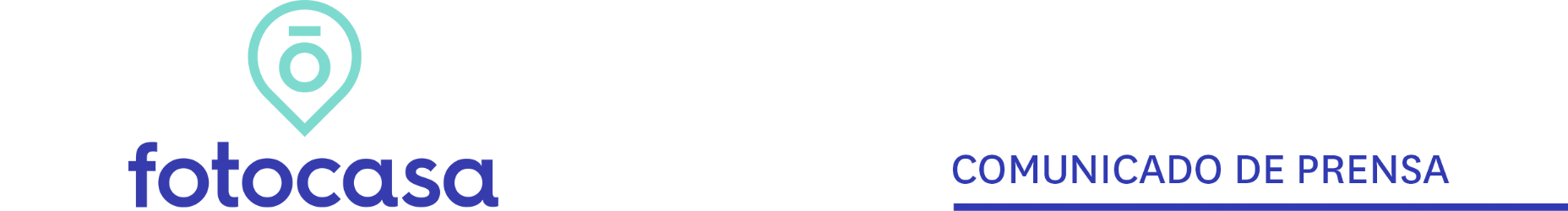 "El precio de la vivienda se está moderando, pero los propietarios se resisten a bajar precios" Madrid, 10 de diciembre de 2020El Índice de Precios (IPV) correspondiente al tercer trimestre de 2020, publicado hoy por el Instituto Nacional de Estadística (INE), refleja una subida del 1,7% interanual y un incremento del 1,1% respecto al trimestre anterior. Estos incrementos van muy en línea con la tendencia del precio de la vivienda durante los últimos trimestres, aunque esta subida es la menor desde el primer trimestre de 2015. Con este nuevo incremento ya son 26 los trimestres de crecimientos interanuales en el precio de la vivienda.Tal y como se mostraban en trimestres anteriores, los datos del INE reflejan una pequeña desaceleración respecto a trimestres anteriores y supone “una moderación en el crecimiento de los precios de la vivienda que ya llevamos meses viendo en otras estadísticas, como el Índice Inmobiliario Fotocasa. Y es que, a cierre de 2019, Fotocasa ya detectó la primera caída en el precio de la vivienda de segunda mano (-1,3%) después de tres años de subidas ininterrumpidas y estas caídas interanuales han continuado durante la primera parte de 2020”, explica Anaïs López, directora de Comunicación de Fotocasa.Desde el portal inmobiliario explican que “ya hace meses que avanzábamos que la evolución de los precios iba a ser más moderada en 2020 respecto a las fuertes subidas que vimos durante los años anteriores, fruto de la desaceleración económica”. En general “la moderación en los precios seguirá durante el 2020 y es posible que en próximos trimestres el INE empiece a registrar las primeras caídas en los precios, al igual que las estadísticas de los portales inmobiliarios estamos empezando a registrar”, explica la directora de Comunicación.De momento, la situación económica provocada por el coronavirus no está haciendo que los precios de la vivienda caigan y los propietarios todavía se resisten a bajar precios. Esto es debido, en parte, al auge que está viviendo la compra de vivienda con la pandemia. De hecho, un estudio publicado por Fotocasa “Medio año de pandemia: impacto en el sector inmobiliario” muestra que si antes de la pandemia un 39% de los españoles que buscan casa lo hacían en el mercado de la compra, ahora se ha elevado al 43%. “Es un crecimiento en el interés por la compraventa que no habíamos visto antes y este es uno de los principales motivos por lo que los precios no caen, porque el interés por comprar es muy elevado”, apunta la directora de Comunicación.Una mención especial merece la vivienda de obra nueva y es que el precio se incrementa un 7,5% y es su mayor alza desde el primer trimestre de 2019. La vivienda de obra nueva está despertando mucho interés después del confinamiento “aunque diversos estudios de Fotocasa ya reflejan cómo el interés por la vivienda de obra nueva se ha duplicado en los últimos años entre los potenciales compradores”, añade Anaïs López. De hecho, un informe publicado por el portal inmobiliario mostraba cómo el 37% de los particulares que compró vivienda en 2019 se decantó por la obra nueva. De hecho, los datos de compraventa del pasado mes de septiembre que publicó hace unos días el INE ya mostraban este creciente interés y, de hecho, en septiembre de 2020 se incrementó un 29% la compra de vivienda respecto al mismo periodo de 2019. Para 2021 se espera que los precios sigan con esta moderación que ha iniciado en 2020 y es posible que los precios empiecen a caer levemente los próximos meses. No obstante, “el precio de la vivienda no caerá mucho en nuestro país porque el empuje de la obra nueva va a ser muy fuerte y los precios de la vivienda de segunda mano se encuentran un -37% por debajo de los años del boom inmobiliario y no tiene grandes recorridos a la baja. No obstante, sí que es un momento de poder buscar oportunidades en el mercado inmobiliario y es posible que muchos compradores estén abiertos a negociar”, concluye Anaïs López. Departamento de Comunicación de FotocasaAnaïs LópezMóvil: 620 66 29 26comunicacion@fotocasa.eshttp://prensa.fotocasa.estwitter: @fotocasa